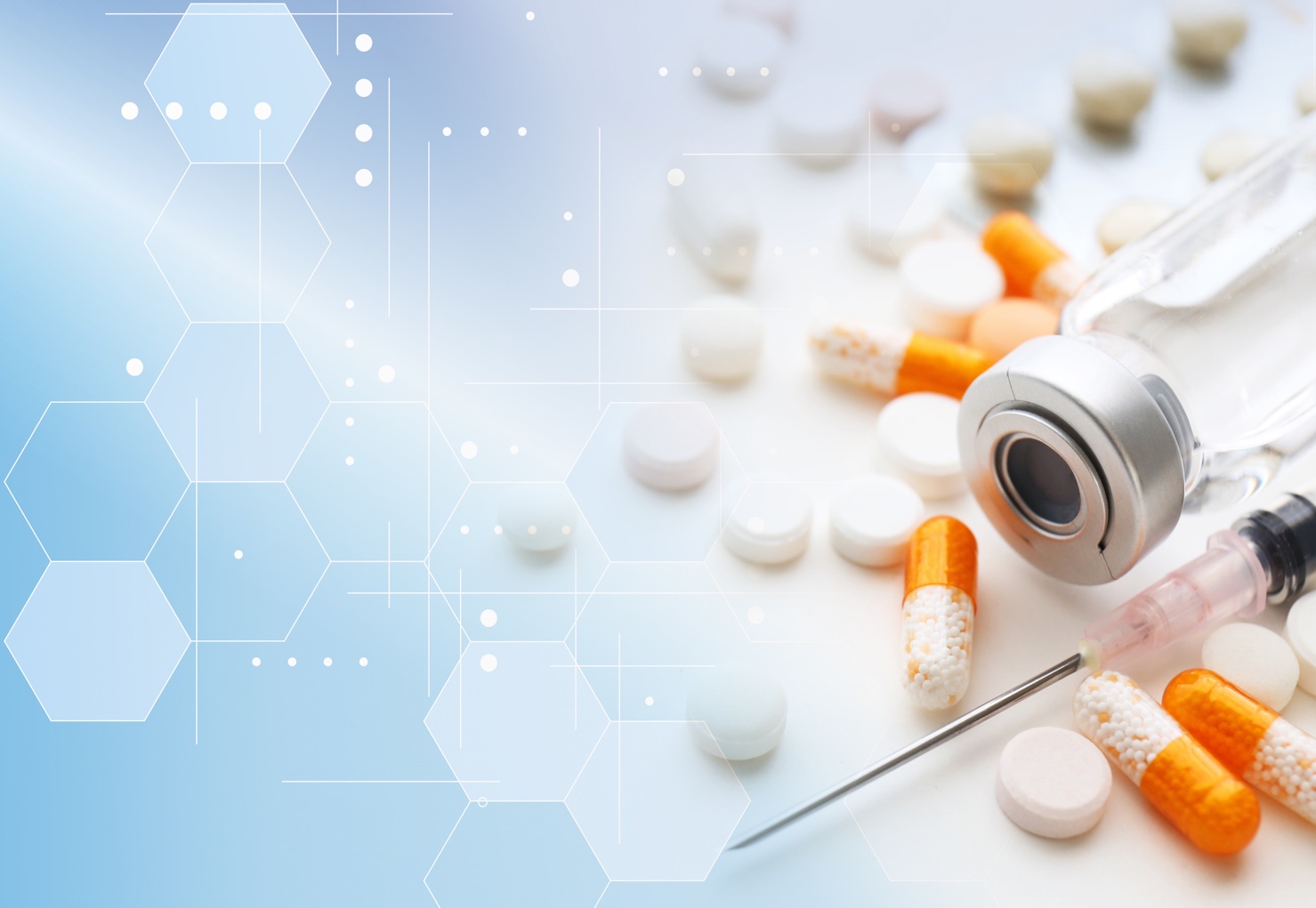        MedicineName   DoseInstructionReasonBlood Glucose (mg/dL or mmols/L)Blood Glucose (mg/dL or mmols/L)Blood Glucose (mg/dL or mmols/L)Date Fasting/Before mealAfter meal       MedicineName   DoseInstructionReasonBlood Pressure (mm of Hg)Blood Pressure (mm of Hg)Blood Pressure (mm of Hg)Blood Pressure (mm of Hg)   DateSystolic/Diastolic   DateSystolic/Diastolic